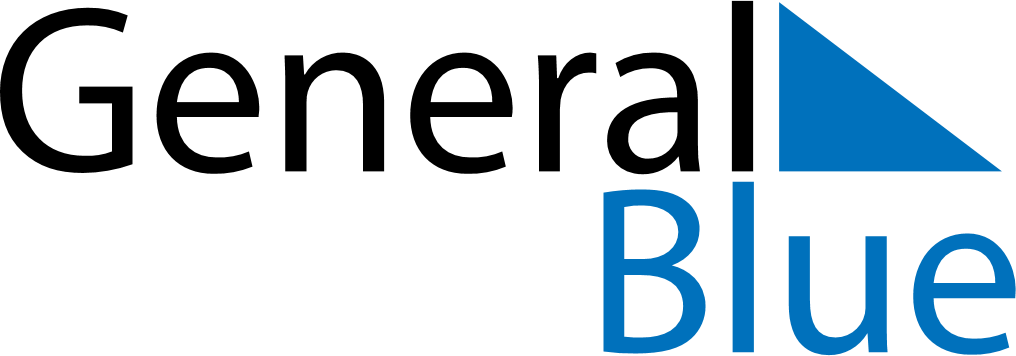 Weekly CalendarSeptember 4, 2022 - September 10, 2022Weekly CalendarSeptember 4, 2022 - September 10, 2022Weekly CalendarSeptember 4, 2022 - September 10, 2022Weekly CalendarSeptember 4, 2022 - September 10, 2022Weekly CalendarSeptember 4, 2022 - September 10, 2022Weekly CalendarSeptember 4, 2022 - September 10, 2022SundaySep 04MondaySep 05MondaySep 05TuesdaySep 06WednesdaySep 07ThursdaySep 08FridaySep 09SaturdaySep 106 AM7 AM8 AM9 AM10 AM11 AM12 PM1 PM2 PM3 PM4 PM5 PM6 PM